Your recent request for information is replicated below, together with our response.Could you kindly provide service records for vehicle SF62 CYT We normally get a service print out with your vehicles, this one came to us no V5 or Service ce printout In response, I can advise you that when a fleet vehicle is sent to auction a copy of the service history is provided to the auction.  Therefore, in terms of Section 17 of the Act, this letter represents a formal notice that the information is not held.If you require any further assistance please contact us quoting the reference above.You can request a review of this response within the next 40 working days by email or by letter (Information Management - FOI, Police Scotland, Clyde Gateway, 2 French Street, Dalmarnock, G40 4EH).  Requests must include the reason for your dissatisfaction.If you remain dissatisfied following our review response, you can appeal to the Office of the Scottish Information Commissioner (OSIC) within 6 months - online, by email or by letter (OSIC, Kinburn Castle, Doubledykes Road, St Andrews, KY16 9DS).Following an OSIC appeal, you can appeal to the Court of Session on a point of law only. This response will be added to our Disclosure Log in seven days' time.Every effort has been taken to ensure our response is as accessible as possible. If you require this response to be provided in an alternative format, please let us know.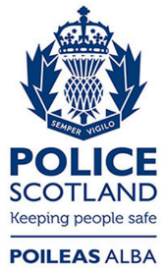 Freedom of Information ResponseOur reference:  FOI 23-1952Responded to:  15 August 2023